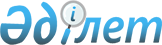 О признании утратившими силу решенииРешение Алакольского районного маслихата Алматинской области от 20 июля 2016 года № 6-4      В соответствии с постановлением Правительства Республики Казахстан № 964 "Об утверждении Правил проведения правового мониторинга нормативных правовых актов" Алакольский районный маслихат РЕШИЛ:

      1. Признать утратившим силу решение Алакольского районного маслихата от 05 декабря 2012 года № 10-2 "Об установлении специалистам,Алакольского района работающимв сельских населенных пунктах в сфере дравоохранения, социальногообеспечения, образования, культуры, спорта и ветеринарии надбавкик окладам и тарифным ставкамв размере двадцати пяти процентов к заработной плате" (от 30 июня 2014 года №33 зарегистрированный в департаменте юстиции Алматинской области 11 декабря 2012 года за № 2225 как нормативно-правовой акт, опубликованный в газете "Алакол" от 19 января 2013 года),

      2. Решение Алакольского районного маслихата от 21 ноября 2014 года "О повышении ставок земельного налога по Алакольскому району" № 40-3 (зарегистрированный в департаменте Юстиции Алматинской области 25 декабря 2014 года за № 2967 как нормативно-правовой акт, опубликованный в газете "Алакол" от 17 января 2015 года №3)


					© 2012. РГП на ПХВ «Институт законодательства и правовой информации Республики Казахстан» Министерства юстиции Республики Казахстан
				
      Председатель сессии

 Катыкбаев К.

      Секретарь маслихата

 Жабжанов С.Р.
